Name: __________________________________________Directions:  If you were a bug, what would your house look like? Write a sentence or two about it.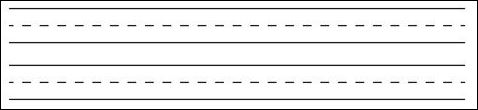 http://www.topthemonkey.com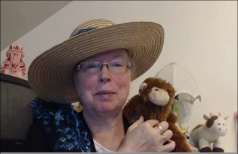 